主題：驚奇遠征 Super Team──帶著「全家」去宣教目標：認識並樂於宣教。經文：弗三6-7、14-21主日信息綱要 前言：這幾年，神透過靈糧大家庭「全家」（基督的身體）的參與，在肯亞奈洛比 Comido恩慈小學成就許多美事；因神顧念當地宣教士James、Melody牧師夫婦心中的夢想。一、謝文瑩牧師──Super Team神在幕後的工作約在四年前，謝牧師開始參與宣植處的宣教工作。她很快意識到，同工之間不同的文化、語言背景產生不少溝通上的困難。然而，不論是受差到當地的宣教士或是母堂本身，其實都期待看見在宣教上關鍵性的突破與轉化。謝牧師知道，教會必須承擔起更大的需要。保羅在弗三16中就像個建設基督身體的工程師，他按著神給他的藍圖禱告；教會不僅有神的榮耀同在，還要剛強起來、有行動力；教會光是對主的信靠還不夠，還必須有實際的愛展現出來，並讓每一個人被神的豐富與榮耀所充滿。二、康仁秀宣教士分享（一）宣教的核心──把天父的心意帶到無父的世代康仁秀（Danny Kang）宣教士是韓裔美國人，他委身在台北靈糧堂的宣教事工中，並相信神的愛能超越文化、語言的隔閡。2018年，康宣教士拜訪肯亞宣教士James、Melody牧師夫婦時，感到神要他為這些奈洛比的貧童預備一個安全的遊樂場所；此外，James牧師也想規畫一個給貧童學習的電腦教室，可是當地卻沒有電力。神告訴康宣教士：「我所要你做的事，無法透過單一事工、單一教會、或少數全職同工去完成。」（二）合一使我們成就人看為不可能的事康宣教士領會到：神的心意是要我們將不同年齡層、不同世代、不同背景的人拉在一個基督的身體裡，成就祂所要成就的事。靈糧大家庭是一個全球性的大家庭，真是「One family many homes」。今年的Super Team行動中，美國洛杉磯真道靈糧堂、匈牙利眾分堂、台北靈糧堂及福音中心都有牧者與弟兄姊妹參與其中。當我們要服事比單一個人更大的目的時，神把所有的靈糧肢體連結在一起，就能成就原來不可能成就的事。神提醒康宣教士，2020年必須集結基督的身體再來協助肯亞當地的需要，完成James牧師心中的夢想。所需的生力軍是：敬拜者、統籌行政人員、探訪禱告同工（有350個家庭需探訪）、工程人員（油漆、木工、園藝等）、30歲以下兒童事工人才。Comido恩慈小學需要再興建一個多功能教室，架設籃球場、圖書館，而且Super Team團隊計畫帶肯亞的孩子們去博物館，讓他們明白自己國家的歷史。這一切的事，神召聚就能做成。三、謝文瑩牧師──宣教地區的需要泰北學生中心的孩子們已經長大、進入城市工作；神感動汝華夫婦在清萊開設分堂，繼續牧養並協助他們銜接職場，清萊分堂也不斷對當地大學生產生影響力。緬甸的學童極度缺乏，神不斷傾倒下資源，幫助當地建造技職學校，如今還在徵召師資當中。今年五月有位參與緬甸仰光短宣隊的弟兄，因看到當地的需要，主動奉獻買下一層更安全、更能接觸社區的建物給孩子們作為福音中心；幾個家庭因參與短宣，夫妻、親子關係反而得到修補、改善。印尼雅加達分堂為吸毒、家暴的家庭開設兩個收容所，雖成立不到10年，卻成為最能給的教會，投入當地的需要中。我們所投入的，可能短時間看不到極大的改變，但影響卻能延續到下一代，因為神的工作是世世代代，直到永永遠遠的。（弗三21） 主日信息討論題目（30分鐘）經文尋寶：個人先默想主日信息及經文的一個重點（得以……同為一體、神能充充足足地成就一切……）。（5）問題一：請分享──從宣教士的講述，看到神在肯亞做了哪些人看為不可能的事？關鍵是什麼？ 問題二：根據主日信息及經文，請分享──各分堂在當地的服事，有哪些需要？有哪些可以參與的？ 回應 （10分鐘）回應一：小小組分享──深入討論在2020年宣教服事中，小組可以參與的短宣計畫？一起為計畫禱告。回應二：全組以敬畏神的心，宣讀弗三6-7、14-21，祝福全組都能樂於宣教，在合一中經歷神的大能，完成主給我們的Super Team。金句背誦  弗三14-21◎本材料是根據謝文瑩牧師、康仁秀宣教士見證編寫。◎版權為台北靈糧堂裝備中心所有。一. 先知性禱告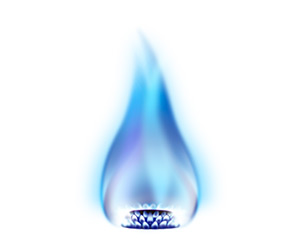 領受：看見一個人站在曠野，天色漆黑，他分不清東南西北，也不知道該往哪裡去，不久天色漸亮，天邊出現一顆晨星，指引了他前進的方向。禱告對象：為此刻無論是在工作、服事、健康、人際關係等各層面，感覺自己好像進入黑夜的曠野，不知道問題在哪裡？也不知自己該朝哪個方向前進，才能突破現狀的兄姐禱告。禱告：求主幫助你在忍耐等候主的時候，仍然心存盼望，因為凡專心仰賴主、等候主的人，主必親自向他顯現；主必如晨星出現在你的心中，使你確實知道，你生命的黑夜將要退去，黎明就在眼前，主必親自引領你前進的方向，主也要使用你在曠野黑夜中的熬練，刺激你的靈命加速成長，使你得著屬天的智慧而突破現狀。二. 為小組1.	10/13的日落就進入住棚節，讓我們在這一週七天，天天向神獻上讚美感恩，也在神面前歡樂，住棚節最後一日(10/20主日的日落)，也是向神求雨(經濟的祝福)的時候。請在小組中為我們的工作、神為我們全家的供應獻上感恩，更為彼此的工作、經濟代禱祝福。三. 為教會1.	10/15耶利哥禱告會，謝院長將主領「從港台變局看兩岸關係與華人命定」，求主帶領更多弟兄姊妹來參加這國度性的禱告會，並且不斷地為香港和兩岸關係代禱。2.	為教會新年度的計劃、預算、聖誕季的佈道計劃，求主帶領賜福，使教會領受國度藍圖，有管家的智慧運用資源，幫助教會全面開展，在列國得地為業。四. 為國家1.	在住棚節這一週為國家祝福：猶太人至今仍用「美好樹上的果子和棕樹上的枝子，與茂密樹的枝條並河旁的柳枝」綁成一束(象徵四種人)，在神面前歡樂。以住棚節的精神來為我們國家禱告，不同的人都是神所愛的，求主讓我們生活在一起彼此相愛，也互相建造生命，願神使中華民國萬人得救，沒有一人沉淪，在新的一年有更多人歸向耶穌。2.	為農地政策禱告：台中農地違章工廠失火，使兩名消防人員喪命，更使錯誤的農地政策浮上檯面。全台有1.3萬公頃的農地遭到工廠侵占，除汙染土壤、危及食安，更對環境造成不可回復的破壞。今年六月立院又通過《工廠管理輔導法》修法，對原近四萬家農地違章工廠大赦。求主翻轉錯誤的立法，無論藍綠，中央、地方政府，都能不受選舉和地方百姓貪圖營利的壓力，恢復台灣的農地農用，能重新管制讓農地不建工廠。五. 為列國1.	為以色列能成功組閣禱告：9/25總統李弗林授權由現任總理納坦亞胡進行為期42天的組閣，但納坦亞胡面臨三大困境：第一次與藍白聯盟甘茨協商不利，第三大黨阿拉伯聯盟與納坦亞胡的政策完全相左，第四大黨「以色列家園」的利伯曼更是第一次選舉讓納坦亞胡無法成功組閣的關鍵。求主在新的一年賜下祝福，神在人的國中掌權，使以色列突破困境，順利組閣，也是順利訂定出新的施政方向。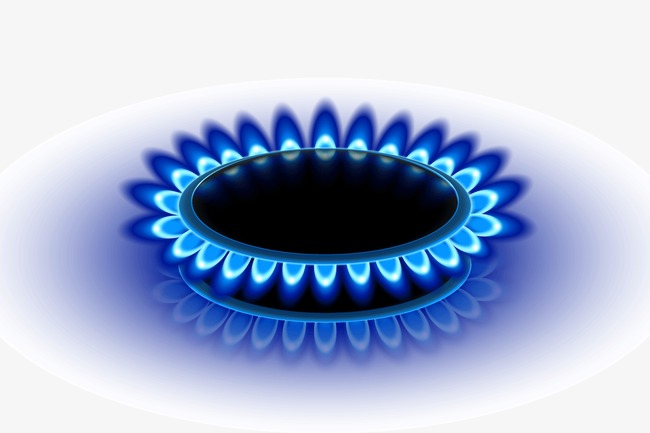 藍火代禱信小組禱告2019/10/13-2019/10/19